			Vereniging Bomenbelang Bronckhorst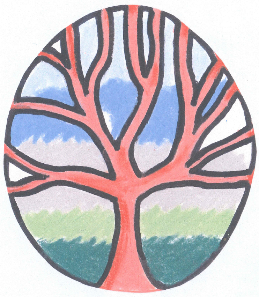 		Concept		FINANCIEEL JAARVERSLAG 2022Balans per 1 januari 2023Afname reserves  € 6.652,29	ToelichtingHet boekjaar 2022 heeft voor de vereniging Bomenbelang financieel een nadelig saldo opgeleverd van € 6.652. Dit was te verwachten gezien de grote uitgaven in het kader van het jubileum. In de begroting was rekening gehouden met een onttrekking van € 6.000 aan de reserves. De reserves zijn dus met € 6.652 afgenomen en bedragen op 31 december 2022 € 1.641. Kanttekening: de reserves zijn vanwege een foutje feitelijk € 150  lager (= € 1.491). Dit is/wordt in 2023 gecorrigeerd. Oorzaak is de afwikkeling van een inbraak in de woning van de penningmeester, waarbij de kas leeggeroofd is. Er is een te groot bedrag als kasgeld via de privérekening van de penningmeester naar de rekening courant rekening overgemaakt, na een foutieve berekening van het ontvangen verzekeringsgeld. INKOMSTENBij de inkomsten zijn de betaalde jaarbijdragen door de leden gesplitst in contributiebijdragen en donaties. De contributie bedraagt € 15 per jaar. De bijdragen boven dit bedrag zijn aangerekend als donaties.De totale inkomsten uit contributies en donaties voor 2022 en alvast geïnde bijdragen en donaties voor 2023 bedroegen in totaal € 1.830 (begroting € 1.650). Dit schommelt een beetje over de jaarwisseling heen.UITGAVENDe jubileumuitgaven waren wat hoger dan begroot: uitgaven € 6.749, begroot € 6.400. De fotowedstrijd is niet gehouden (- € 100) en de bomen waren duurder dan begroot (+ € 1.200). De post kalenders is apart opgevoerd, omdat deze in de verkoop blijven.De overige uitgaven kwamen ongeveer overeen met de begrote bedragen.De post ‘jubileum’ (€ 6.748,75):Lezing (€ 576,65)Jubileumboekje (€ 1.222,10)25 jubileumbomen (€ 4.950)De post ‘vaste kosten’ (€ 283,51): het abonnement internet/website (€ 203,51);het lidmaatschap van Natuur en Milieu Gelderland (€ 50)en de jaarlijkse donatie aan de landelijke bomenstichting (€ 30).De post ‘incidentele kosten’(€ 530,04):ondersteuning bezwaarprocedure lid (€ 184)donatie dikke boom Verwolde (€ 200)huur kraam kerstmarkt Vorden (€ 78,65)materiaal bijenmarkt Hengelo (€ 67,39)INKOMSTENINKOMSTENUITGAVENUITGAVENin €in €Contributies 2022855,00   Bankkosten 197,21Donaties 2022295,00Secretariaatskosten162,63Contributies 2023555,00Reiskosten 268,86Donaties 2023125,00Aankoop kalenders547,59Adviezen50,00ALV 362,50Verkoop fietsroutes5,00Jubileum6.748,75Jubileum: entree lezing + boekje62,00Vaste kosten283,51Verkoop kalenders 129,50Incidentele kosten530,04Verkoop houtproducten 222,30Teveel overboeking kas150,00Totaal € 2.448,80 Totaal € 9.101,09 Stand 1 – 1 – 2022 Stand 31 – 12 – 2022 Rekening courant€ 4.286,07€ 1.510,28Spaarrekening€ 3.791,06€ 91,06Kas € 216,50€ 40,00Totaal € 8.293,63 € 1.641,34